              Цель: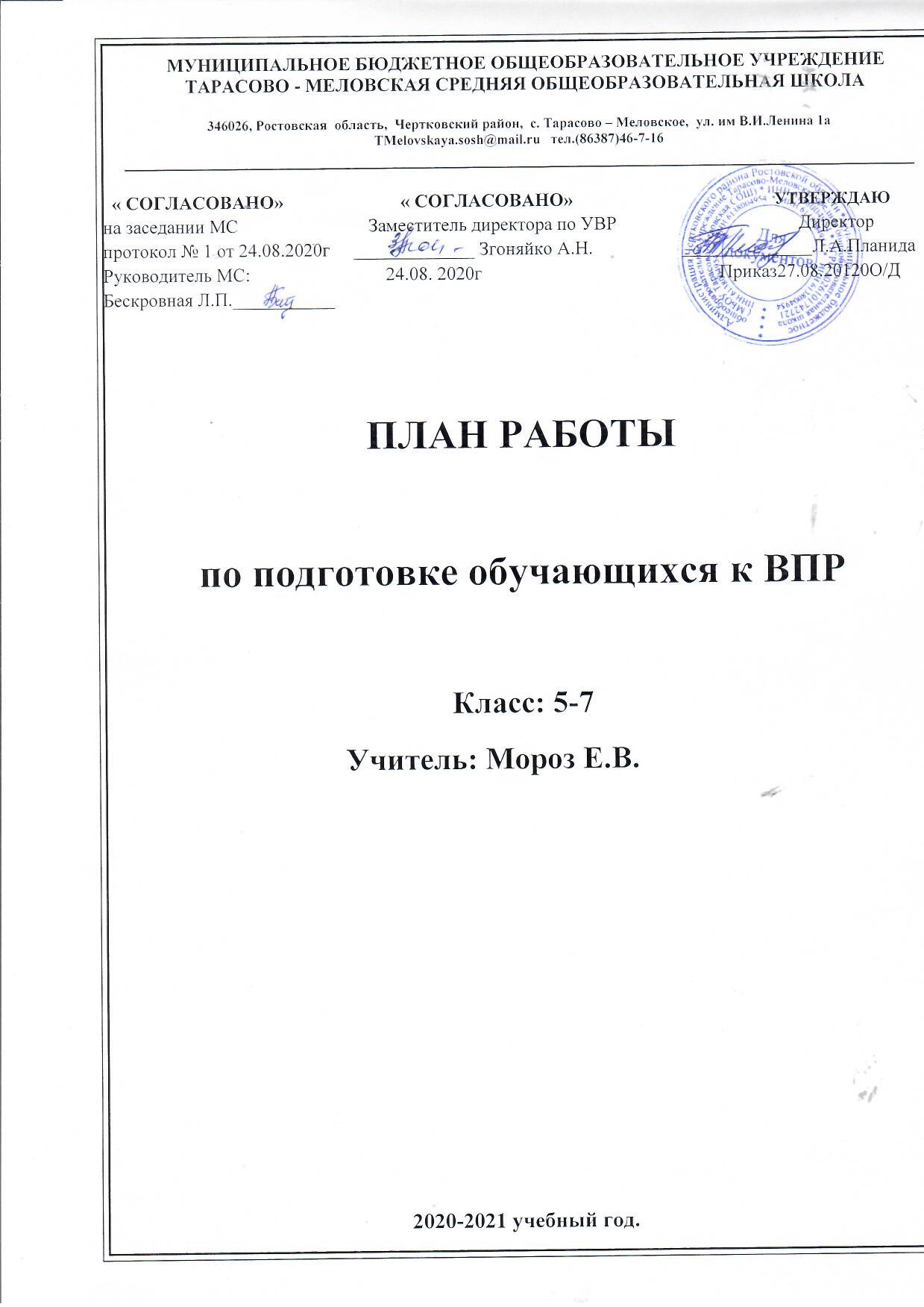 реализация в полном объеме ООП НОО, направленная на повышение качества среднего образования на уровне образовательной организации и качественную подготовку выпускников к Всероссийским проверочным работам.Задачи:Контролирующая. Выявление состояния знаний и умений обучающихся, уровня их умственного развития, изучение степени усвоения приемов познавательной деятельности, навыков рационального учебного труда. Сравнение планируемого результата с действительным, установление эффективности используемых методов, форм и средств обучения.Обучающая. Совершенствование знаний и умений, их обобщение и систематизация. Школьники учатся выделять главное, основное в изучаемом материале. Проверяемые знания и умения становятся более ясными и точными.Диагностическая. Получение информации об ошибках и пробелах в знаниях и умениях и порождающих их причинах. Результаты диагностических проверок помогают выбрать более интенсивную методику обучения, а также уточнить направление дальнейшего совершенствования методов и средств обучения.Прогностическая. Получение опережающей информации: достаточно ли сформированы конкретные знания, умения и навыки для усвоения следующей порции учебного материала. Результаты прогноза используют для создания модели дальнейшего поведения учащегося, допускающего сегодня ошибки данного типа или имеющего определенные пробелы в системе приёмов познавательной деятельности. Развивающая. Стимулирование познавательной активности обучающихся. Развитие их речи, памяти, внимания, воображения, воли, мышления.Ориентирующая. Получение информации о степени достижения цели обучения отдельным учеником и классом в целом. Ориентирование обучающихся в их затруднениях и достижениях. Вскрывая пробелы, ошибки и недочеты, указывать направления приложения сил по совершенствованию знаний и умений.Воспитывающая. Воспитание у обучающихся ответственного отношения к учению, дисциплины, честности, настойчивости, привычки к регулярному труду, потребности в самоконтроле.Организацию работы по выявлению и устранению пробелов в знаниях подразделяю на этапы:выявление ошибок фиксирование ошибоканализ допущенных ошибокпланирование работы по устранению пробеловустранение пробелов ЗУНмеры профилактики.План работы по подготовке и проведениюВсероссийских проверочных работ для обучающихся 5-7 классаЧто нужно сделать для устранения пробелов в знаниях обучающихся?создать благоприятную атмосферу на уроке; -своевременно оказывать помощь на дополнительных занятиях и организовать работу консультантов;разнообразить формы и методы учебной работы на уроках, чтобы преодолеть пассивность обучающихся и превратить их в активный субъект деятельности. освободить детей от страха перед ошибками, создавая ситуацию свободного выбора и успеха; ориентировать детей на ценности, которые охватывают важнейшие стороны деятельности: человек, семья, Отечество, труд, знания, культура, мир; культивировать физическое развитие и здоровый образ жизни.                                                   Предполагаемые результатыпсихологическая и информационная готовность выпускников средней школы к сдаче промежуточной аттестации в форме ВПР.увеличение количества выпускников, успешно сдавших промежуточную аттестацию в форме ВПРповышение качества образования и воспитания школьников в целом;повышение социального престижа школы.5 классВсероссийские проверочные работы основаны на системно- деятельностном, компетентностном и уровневом подходах.В рамках ВПР наряду с предметными результатами обучения учеников основной школы оцениваются также метапредметные результаты, в том числе уровень сформированности универсальных учебных действий (УУД) и овладения межпредметными понятиями.Предусмотрена оценка сформированности следующих УУД.Личностные действия: личностное, профессиональное, жизненное самоопределение.Регулятивные действия: планирование, контроль и коррекция, саморегуляция.Общеучебные универсальные учебные действия: поиск и выделение необходимой     информации;      структурирование      знаний;      осознанное и произвольное построение речевого высказывания в письменной форме; выбор наиболее эффективных способов решения задач в зависимости от конкретных условий; рефлексия способов и условий действия, контроль и оценка процесса и результатов деятельности; моделирование, преобразование модели.Логические универсальные действия: анализ объектов в целях выделения признаков; синтез, в том числе выведение следствий; установление причинно-следственных связей; построение логической цепи рассуждений; доказательство.Коммуникативные   действия:    умение    с    достаточной    полнотой и точностью выражать свои мысли в соответствии с задачами и условиями коммуникации.Ключевыми особенностями ВПР являются:соответствие ФГОС;соответствие отечественным традициям преподавания учебных предметов;учет национально-культурной и языковой специфики многонационального российского общества;отбор для контроля наиболее значимых аспектов подготовки как с точки зрения использования результатов обучения в повседневной жизни, так и с точки зрения продолжения образования;использование ряда заданий из открытого банка Национальных исследований качества образования (НИКО);использование только заданий открытого типа.Тексты заданий в вариантах ВПР в целом соответствуют формулировкам, принятым в учебниках, включенных в Федеральный перечень учебников, рекомендуемых Министерством просвещения РФ к использованию при реализации имеющих государственную аккредитацию образовательных программ основного общего образования.Структура проверочной работыРабота содержит 14 заданий.В заданиях 1–5, 7, 8, 11, 12 (пункт 1), 13 необходимо записать только ответ.В задании 12 (пункт 2) нужно изобразить требуемые элементы рисунка. В заданиях 6, 9, 10, 14 требуется записать решение и ответ.Кодификаторы проверяемых элементов содержания и требований к уровню подготовки обучающихсяВ табл. 1 приведён кодификатор проверяемых элементов содержания.Таблица 1В табл. 2 приведен кодификатор проверяемых требований к уровню подготовки.Таблица 2Распределение заданий проверочной  работы по	позициям  кодификаторовРаспределение заданий по позициям кодификаторов приведено в табл. 3.Распределение заданий проверочной работы по уровню сложностиТипы заданий, сценарии выполнения заданийВ заданиях 1–3 проверяется владение понятиями «делимость чисел»,«обыкновенная дробь», «десятичная дробь».В задании 4 проверяется умение находить часть числа и число по его части.Заданием 5 контролируется умение находить неизвестный компонент арифметического действия.В заданиях 6–8 проверяются умения решать текстовые задачи на движение, работу, проценты и задачи практического содержания.В задании 9 проверяется умение находить значение арифметического выражения с натуральными числами, содержащего скобки.Заданием 10 контролируется умение применять полученные знания для решения задач практического характера. Выполнение данного задания требует построения алгоритма решения и реализации построенного алгоритма.В задании 11 проверяется умение извлекать информацию, представленную в таблицах, на диаграммах.Задание 12 направлено на проверку умения применять геометрические представления при решении практических задач, а также на проверку навыков геометрических построений.Заданием 13 проверяется развитие пространственных представлений.Задание 14 является заданием повышенного уровня сложности и направлено на проверку логического мышления, умения проводить математические рассуждения.Успешное выполнение обучающимися заданий 13 и 14 в совокупности с высокими   результатами    по    остальным    заданиям    свидетельствует о целесообразности построения индивидуальных образовательных траекторий для обучающихся в целях развития их математических способностей.Система оценивания выполнения отдельных заданий и проверочной работы в целомКаждое верно выполненное задание 1–5, 7, 8, 11 (пункт 1), 11 (пункт 2),12 (пункт 1), 12 (пункт 2), 13 оценивается 1 баллом. Задание считается выполненным верно, если ученик дал верный ответ: записал правильное число, правильную величину, изобразил правильный рисунок.Выполнение заданий 6, 9, 10, 14 оценивается от 0 до 2 баллов.Рекомендации по переводу первичных баллов в отметки по пятибалльной шкалеВремя выполнения варианта проверочной работыНа выполнение проверочной работы по математике дается 60 минут.6 классСтруктура проверочной работыРабота содержит 13 заданий.В заданиях 1–8, 10 необходимо записать только ответ.В задании 12 нужно изобразить рисунок или требуемые элементы рисунка.В заданиях 9, 11, 13 требуется записать решение и ответ.Кодификаторы проверяемых элементов содержания и требований к уровню подготовки обучающихсяВ табл. 2 приведен кодификатор проверяемых требований к уровню подготовки.Таблица 2Распределение заданий проверочной работы по позициям кодификаторовРаспределение заданий по позициям кодификаторов приведено в табл. 3.Таблица 3Распределение заданий проверочной работы по уровню сложностиРаспределение заданий по уровню сложности приведено в табл. 4.Таблица 4Типы заданий, сценарии выполнения заданийВ заданиях 1–2 проверяется владение понятиями отрицательные числа, обыкновенная дробь.В задании 3 проверяется умение находить часть числа и число по его части.В задании 4 проверяется владение понятием десятичная дробь.Заданием 5 проверяется умение оценивать размеры реальных объектов окружающего мира.В	задании	6	проверяется	умение	извлекать	информацию, представленную в таблицах, на диаграммах.В задании 7 проверяется умение оперировать понятием модуль числа. В задании 8 проверяется умение сравнивать обыкновенные дроби,десятичные дроби и смешанные числа.В задании 9 проверяется умение находить значение арифметического выражения с обыкновенными дробями и смешанными числами.Задание 10 направлено на проверку умения решать несложные логические задачи, а также на проверку умения находить пересечение, объединение, подмножество в простейших ситуациях.В задании 11 проверяются умения решать текстовые задачи на проценты, задачи практического содержания.Задание 12 направлено на проверку умения применять геометрические представления при решении практических задач, а также на проверку навыков геометрических построений.               Задание 13 является заданием повышенного уровня сложности и направлено на проверку логического мышления, умения проводить математические рассуждения.Успешное выполнение обучающимися заданий 12 и 13 в совокупности с высокими результатами по остальным заданиям говорит о целесообразности построения для них индивидуальных образовательных траекторий в целях развития их математических способностей.Система оценивания выполнения отдельных заданий и проверочной работы в целомПравильное  решение  каждого  из  заданий  1–8,  10,  12  оценивается   1 баллом. Задание считается выполненным верно, если ученик дал верный ответ: записал правильное число, правильную величину, изобразил правильный рисунок.Выполнение заданий 9, 11, 13 оценивается от 0 до 2 баллов. Максимальный первичный балл – 16.Рекомендации по переводу первичных баллов в отметки по пятибалльной шкалеВремя выполнения варианта проверочной работыНа выполнение проверочной работы по математике дается 60 минут.7 классСтруктура проверочной работыРабота содержит 16 заданий.В заданиях 1–9, 11 и 13 необходимо записать только ответ. В задании 12 нужно отметить точки на числовой прямой.В задании 15 требуется схематично построить график функции. В заданиях 10, 14, 16 требуется записать решение и ответ.Кодификаторы  проверяемых  элементов  содержания  и  требований  к уровню подготовки обучающихсяВ табл. 2 приведён кодификатор проверяемых требований к уровню подготовки.Таблица 2Распределение заданий проверочной работы по позициям кодификаторовРаспределение заданий по позициям кодификаторов приведено в табл. 3.Распределение заданий проверочной работы по уровню сложностиТипы заданий, сценарии выполнения заданийВ заданиях 1, 2 проверяется владение понятиями «отрицательное число», «обыкновенная дробь», «десятичная дробь» и вычислительными навыками.В задании 3 проверяется умение извлекать информацию, представленную в таблицах или на графиках.В задании 4 проверяется владение основными единицами измерения длины, площади, объёма, массы, времени, скорости.Заданием 5 проверяется умение решать текстовые задачи на проценты.Задание 6 направлено на проверку умений решать несложные логические задачи, а также находить пересечение, объединение, подмножество в простейших ситуациях.В задании 7 проверяются умения извлекать информацию, представленную на диаграммах, а также выполнять оценки, прикидки.В задании 8 проверяется владение понятиями «функция», «график функции», «способы задания функции».В задании 9 проверяется умение решать линейные уравнения, а также системы линейных уравнений.Задание 10 направлено на проверку умения извлекать из текста необходимую информацию, делать оценки, прикидки при практических расчётах.В задании 11 проверяется умение выполнять преобразования буквенных выражений с использованием формул сокращённого умножения.В задании 12 проверяется умение сравнивать обыкновенные дроби, десятичные дроби и смешанные числа.Задания 13 и 14 проверяют умение оперировать свойствами геометрических фигур, применять геометрические факты для решения задач.В задании 15 проверяется умение представлять данные в виде таблиц, диаграмм, графиков.Задание 16 направлено на проверку умения решать текстовые задачи на производительность, покупки, движение.Система оценивания выполнения отдельных заданий и проверочной работы в целомПравильное решение  каждого  из  заданий  1–11,  13,  15  оценивается  1 баллом. Задание считается выполненным верно, если ученик дал верный ответ: записал правильное число, правильную величину; изобразил правильный рисунок.Выполнение заданий 12, 14, 16 оценивается от 0 до 2 баллов. Максимальный первичный балл — 19.Рекомендации по переводу первичных баллов в отметки по пятибалльной шкалеВремя выполнения варианта проверочной работыНа выполнение проверочной работы по математике даётся 90 минутПлан работы по подготовке к ВПР 5 класс 6класс7классНаправление№МероприятияСрокиответственныйИнформационная деятельность1Информирование  об особенностях ВПР в 2020-2021 учебном году.учительИнформационная деятельность2Составление рекомендаций для обучающихся по подготовке к ВПР.учительИнформационная деятельность3Организовать оперативное полномасштабное информирование родительской и педагогической общественности о целях, задачах, содержательных и организационных аспектах проведения ВПР 2020 года.Заместитель директора по УРИнформационная деятельность4Разместить информацию о проведении ВПР 2020 года на официальном сайте ОО в сети Интернет в разделе «Новости».Заместитель директора по УРАналитико-диагностическая деятельность1Проведение содержательного анализа результатов ВПР, проведенных в мае 2019 года, с дальнейшим обсуждением итогов качественного анализа с педагогами предметниками и принятием необходимых корригирующих мер в плане подготовки к ВПР 2020 года.Заместитель директора по УРна заседании МОАналитико-диагностическая деятельность2Проведение вводной диагностической работы по материалам ВПР для определения проблем обучающихся в освоении тем.учительАналитико-диагностическая деятельность3Систематизирование затруднения и пробелы в знаниях обучающихся.учительАналитико-диагностическая деятельность4Составление плана отработки пробелов в знаниях обучающихся учителем 5-7классаучительАналитико-диагностическая деятельность5Подготовительная работа обучающихся класса по  математике .учительАналитико-диагностическая деятельность6Проведение ВПР: математикаЗаместитель директора по УРАналитико-диагностическая деятельность7Мониторинг качества подготовки. Рабочее совещание по ВПРЗам. директора по УР на заседании МОАналитико-диагностическая деятельность8Разработать план коррекции по итогам анализа результатов с включением, в т.ч., мероприятий по коррекции рабочих программ, повышению профессиональной компетентности педагогов.учительАналитико-диагностическая деятельность9Проведение анализа результатов ВПРЗам. директора по УР на заседании МОУчебная и консультационная деятельность1Проведение дополнительных занятий для обучающихся.учительУчебная и консультационная деятельность2Проведение дополнительных занятий для слабоуспевающих обучающихся.учительУчебная и консультационная деятельность3Проведение индивидуальных консультаций для родителей обучающихся.учительУчебная и консультационная деятельность4 Регулярно информировать родителей обучающихся о готовности детей к ВПР. учительКодПроверяемые элементы содержания1Числа и вычисления2Геометрические фигуры3Текстовые задачи4Статистика и теория вероятностей5Измерения и вычисленияКодПроверяемые требования к уровню подготовки1Оперировать понятиями: натуральное число, целое число, обыкновенная дробь, десятичная дробь2Владеть навыками устных и письменных вычислений3Использовать признаки делимости на 2, 5, 3, 9, 10 при решении задач4Понимать информацию, представленную в виде таблицы, диаграммы5Применять изученные понятия, результаты, методы для решения задач прак-тического характера6Проводить логические обоснования математических утверждений7Оперировать на базовом уровне понятиями: фигура, точка, отрезок, прямая,луч, ломанная, угол, треугольник и четырехугольник, прямоугольник, квадрат, окружность, круг, куб, шар. Изображать изучаемые фигуры№Умения, виды деятельности (в соответствии с ФГОС)Блоки ПООП НОО: выпускник научится / получит воз-можность научитьсяУровень сложностиКод КЭСКод КТМаксимальный балл за выполнение заданияМаксимальный балл за выполнение заданияПримерное время выполнения задания обучающимся (в минутах)1Развитие	представлений о числе и числовых системахот натуральных до действи- тельных чиселОперировать на базовом уровне по- нятием «натуральное число»Б111122Развитие	представлений о числе и числовых системахот натуральных до действи- тельных чиселОперировать на базовом уровне по- нятием «обыкновенная дробь»Б11,21123Развитие	представлений о числе и числовых системах от натуральных до действи-тельных чиселОперировать на базовом уровне по- нятием «десятичная дробь»Б11,21124Развитие	представлений о числе и числовых системах от натуральных до действи-тельных чиселРешать задачи на нахождение части числа и числа по его частиБ1,31,21145Овладение приемами выпол- нения тождественных преоб- разований выраженийИспользовать       свойства       чисел и правила действий с рациональны- ми числами при выполнении вычис-ленийБ11,21126Умение применять изученные понятия, результаты, методы для решения задач практиче- ского характера и задач из смежных дисциплинРешать задачи разных типов (на ра- боту, на движение), связывающих три величины, выделять эти величи- ны и отношения между ними, знать различие       скоростей        объекта в стоячей воде, против течения и потечению рекиБ32,52257Умение применять изученные понятия, результаты, методы для решения задач практиче-ского характера и задач из смежных дисциплинРешать несложные сюжетные задачи разных типов на все арифметические действияБ351148Умение применять изученные понятия, результаты, методы для решения задач практиче- ского характера и задач изсмежных дисциплинНаходить процент от числа, число по проценту от него, находить про- центное отношение двух чисел, на- ходить процентное снижение илипроцентное повышение величиныБ1,31,21139Овладение навыками пись- менных вычисленийИспользовать       свойства       чисел и правила действий с рациональными числами при выполнении вычислений/ выполнять вычисления, в том числе с использованием приемов рациональ- ных вычислений, обосновывать алго-ритмы выполнения действийБ1222510Умение применять изученные понятия, результаты, методы для решения задач практиче- ского характера и задач изсмежных дисциплинРешать задачи на покупки, решать несложные логические задачи мето- дом рассужденийБ1,3,42,4,522511Умение извлекать информа-цию,	представленную в таблицах, на диаграммахЧитать информацию, представлен- ную в виде таблицы, диаграммыБ44112Умение извлекать информа- цию,	представленную в таблицах, на диаграммахЧитать информацию, представлен- ную в виде таблицы, диаграммы / извлекать, интерпретировать ин- формацию,	представленную в таблицах и на диаграммах, отра-жающую свойства и характери- стики реальных процессов и явленийБ4411312Умение применять изученные понятия, результаты, методы для решения задач практиче- ского характера и задач изсмежных дисциплинВычислять расстояния на местности в стандартных ситуацияхБ55,7114Развитие умений моделирова- ния реальных ситуаций на языке геометрии, развитиеизобразительных уменийВыполнять простейшие построения и измерения на местности, необхо- димые в реальной жизниБ55,711513Развитие	пространственных представленийОперировать на базовом уровне по-нятиями: прямоугольный паралле- лепипед, куб, шарП2711314Умение проводить логическиеобоснования, доказательства математических утвержденийРешать простые и сложные задачиразных типов, а также задачи по- вышенной трудностиП1,31,3,6229Всего заданий — 14.Время выполнения проверочной работы — 60 минут. Максимальный балл — 20.Всего заданий — 14.Время выполнения проверочной работы — 60 минут. Максимальный балл — 20.Всего заданий — 14.Время выполнения проверочной работы — 60 минут. Максимальный балл — 20.Всего заданий — 14.Время выполнения проверочной работы — 60 минут. Максимальный балл — 20.Всего заданий — 14.Время выполнения проверочной работы — 60 минут. Максимальный балл — 20.Всего заданий — 14.Время выполнения проверочной работы — 60 минут. Максимальный балл — 20.Всего заданий — 14.Время выполнения проверочной работы — 60 минут. Максимальный балл — 20.Уровень сложности заданийКоличество заданийМаксимальный первичный баллПроцент максимального первичного баллаза выполнение заданий данного уровня сложно- сти от максимального первичного балла за всю работуБазовый121785Повышенный2315Итого1420100Отметка по пятибалльной шкале«2»«3»«4»«5»Первичные баллы0–67–1011–1415–20КодПроверяемые элементы содержания1Числа и вычисления2Геометрические фигуры3Текстовые задачи4Статистика и теория вероятностей5Измерения и вычисленияКод Проверяемые требования к уровню подготовки1Оперировать понятиями: натуральное число, целое число, обыкновеннаядробь, десятичная дробь2Владеть навыками устных и письменных вычислений3Использовать признаки делимости на 2, 5, 3, 9, 10 при решении задач4Решать задачи разных типов (на работу, на покупки, на движение)5Оперировать на базовом уровне понятиями: фигура, точка, отрезок, прямая, луч, ломанная, угол, треугольник и четырехугольник, прямоугольник, квадрат,окружность, круг, куб, шар. Изображать изучаемые фигуры6Понимать информацию, представленную в виде таблицы, диаграммы7Применять изученные понятия, результаты, методы для решения задач практического характера8Решать несложные логические задачи методом рассуждений9Проводить логические обоснования математических утверждений№Умения, виды деятельно- сти (в соответствии с ФГОС)Блоки ПООП ООО: выпускник научится / получитвозможность научитьсяКод КЭСКод КТУровень сложностиМаксимальный балл за выполнение заданияПримерное время вы- полнения задания обу- чающимся (в минутах)1Развитие	представлений о числе и числовых сис-темах от натуральных до действительных чиселОперировать на базовом уровне понятием целое число11Б122Развитие	представлений о числе и числовых сис-Оперировать на базовом уровне понятием обыкновенная дробь,11Б12темах от натуральных до действительных чиселсмешанное число3Развитие	представлений о числе и числовых сис-темах от натуральных до действительных чиселРешать задачи на нахождение части числа и числа по его части11Б144Развитие  представлений о числе и числовых сис- темах от натуральных додействительных чиселОперировать на базовом уровне понятием десятичная дробь11Б125Умение пользоваться оценкой и прикидкой при практических расчетахОценивать размеры реальных объектов окружающего мира57Б136Умение извлекать ин- формацию, представлен- ную в таблицах, на диа- граммахЧитать информацию, представ- ленную в виде таблицы, диа- граммы / извлекать, интерпре- тировать информацию, пред- ставленную в таблицах и на диаграммах, отражающую свойства и характеристикиреальных процессов и явлений46Б137Овладение	символьным языком алгебрыОперировать понятием модульчисла, геометрическая интер- претация модуля числа11П148Развитие  представлений о числе и числовых сис- темах от натуральных додействительных чиселСравнивать рациональные числа/ упорядочивать числа, записан-ные в виде обыкновенных дро- бей, десятичных дробей11П149Овладение	навыками письменных вычисленийИспользовать свойства чисел и правила действий с рациональ- ными числами при выполнении вычислений / выполнять вычис- ления, в том числе с использова- нием приемов рациональных вы- числений11,2П2510Умение анализировать, извлекать необходимую информациюРешать несложные логические задачи, находить пересечение, объединение, подмножество впростейших ситуациях38П1411Умение применять изу- ченные понятия, резуль- таты, методы для реше- ния задач практического характера и задач их смежных дисциплинРешать задачи на покупки, на- ходить процент от числа, число по проценту от него, находить процентное отношение двух чи- сел, находить процентное сни- жение или процентное повыше- ние величины34,7П2412Овладение геометриче- ским языком, развитие навыков изобразитель- ных умений, навыков геометрических построе- нийОперировать на базовом уровне понятиями: фигура, точка, отре- зок, прямая, луч, ломанная, угол, многоугольник, треуголь- ник и четырехугольник, прямо- угольник и квадрат, окружность и круг, прямоугольный паралле- лепипед, куб, шар. Изображать изучаемые фигуры от руки и спомощью линейки25П1513Умение проводить логи- ческие обоснования, до-казательства математиче- ских утвержденийРешать простые и сложные задачи разных типов, а также задачи повышенной трудности1,31,3,9В29Всего заданий — 13, из них Б — 6, П — 6, В — 1.Общее время выполнения проверочной работы — 60 минут. Максимальный первичный балл — 16.Всего заданий — 13, из них Б — 6, П — 6, В — 1.Общее время выполнения проверочной работы — 60 минут. Максимальный первичный балл — 16.Всего заданий — 13, из них Б — 6, П — 6, В — 1.Общее время выполнения проверочной работы — 60 минут. Максимальный первичный балл — 16.Всего заданий — 13, из них Б — 6, П — 6, В — 1.Общее время выполнения проверочной работы — 60 минут. Максимальный первичный балл — 16.Всего заданий — 13, из них Б — 6, П — 6, В — 1.Общее время выполнения проверочной работы — 60 минут. Максимальный первичный балл — 16.Всего заданий — 13, из них Б — 6, П — 6, В — 1.Общее время выполнения проверочной работы — 60 минут. Максимальный первичный балл — 16.Всего заданий — 13, из них Б — 6, П — 6, В — 1.Общее время выполнения проверочной работы — 60 минут. Максимальный первичный балл — 16.Всего заданий — 13, из них Б — 6, П — 6, В — 1.Общее время выполнения проверочной работы — 60 минут. Максимальный первичный балл — 16.№Уровень сложностиКоличество заданийМакси- мальный первичный баллПроцент максималь- ного первичного балла за выполнение заданий данного уровня сложности от максимального пер- вичного балла за всюработу1Базовый6637,52Повышенный68503Высокий1212,5Итого1316100Отметка по пятибалльной шкале«2»«3»«4»«5»Первичные баллы0–56–910–1314–16КодПроверяемые элементы содержания1Числа и вычисления2Алгебраические выражения3Уравнения4Функции5Координаты на прямой6Геометрия7Текстовые задачи8Статистика и теория вероятностей9Измерения и вычисленияКодПроверяемые требования к уровню подготовки1Выполнять вычисления и преобразования выражений, в том числе используяприёмы рациональных вычислений2Выполнять тождественные преобразования алгебраических выражений3Решать линейные уравнения, системы линейных уравнений4Решать задачи разных типов на производительность, покупки, движение5Оперировать понятиями «функция», «график функции», «способы задания функции», уметь строить график линейной функции6Оперировать свойствами геометрических фигур, применять геометрическиефакты для решения задач7Извлекать информацию, представленную в таблицах, на диаграммах, графиках8Иллюстрировать с помощью графика реальную зависимость или процесс по иххарактеристикам, строить диаграммы и графики на основе данных9Решать несложные логические задачи методом рассуждений10Моделировать реальные ситуации на языке алгебры и геометрии№Умения, виды деятель- ности (в соответствии с ФГОС)Блоки ПООП ООО: выпускник научится / получитвозможность научитьсяУровень сложностиКод КЭСКод КТМаксимальный балл за выполнение заданияПримерное время вы- полнения задания обу- чающимся (в минутах)1Развитие представлений о числе и числовых сис-темах от натуральных до действительных чиселОперировать на базовом уровне понятиями «обыкновенная дробь»,«смешанное число»Б11132Развитие представлений о числе и числовых сис- темах от натуральных додействительных чиселОперировать на базовом уровне понятием «десятичная дробь»Б11133Умение извлекать ин- формацию, представлен- ную в таблицах, на диа- граммах, графикахЧитать информацию, представлен- ную в виде таблицы, диаграммы, графика / извлекать, интерпрети- ровать информацию, представ- ленную в таблицах и на диаграм- мах, отражающую свойства и характеристики реальных процес-сов и явленийБ87124Умение применять изу- ченные понятия, резуль- таты, методы для реше- ния задач практического характера и задач ихсмежных дисциплинЗаписывать числовые значения реальных величин с использовани- ем разных систем измеренияБ910145Умение применять изу- ченные понятия, резуль- таты, методы для реше- ния задач практического характера и задач ихсмежных дисциплинРешать задачи на покупки; нахо- дить процент от числа, число по проценту от него, процентное от- ношение двух чисел, процентное снижение или процентное повы-шение величиныБ14146Умение анализировать, извлекать необходимую информациюРешать несложные логические за- дачи; находить пересечение, объе- динение, подмножество в про- стейших ситуацияхБ79157Умение извлекать ин- формацию, представлен- ную в таблицах, на диа- граммах, графикахЧитать информацию, представлен- ную в виде таблицы, диаграммы, графика / извлекать, интерпрети- ровать информацию, представ- ленную в таблицах и на диаграм- мах, отражающую свойства и характеристики реальных процес-сов и явленийБ87148Овладение системой функциональных поня- тий, развитие умения использовать функцио- нально-графическиепредставленияСтроить график линейной функ- цииБ45149Овладение приёмами решения уравнений, сис- тем уравненийОперировать на базовом уровне понятиями «уравнение», «корень уравнения»; решать системы не- сложных линейных уравнений / решать линейные уравнения и уравнения, сводимые к линейным, с помощью тождественных преоб-разованийБ331310Умение анализировать, извлекать необходимую информацию, пользо- ваться оценкой и при- кидкой при практиче-ских расчётахОценивать результаты вычислений при решении практических задач / решать задачи на основе рас- смотрения реальных ситуаций, в которых не требуется точный вычислительный результатП2,6,7,9101811Овладение	символьным языком алгебрыВыполнять несложные преобразо- вания выражений: раскрывать скобки, приводить подобные сла- гаемые, использовать формулы сокращённого умноженияБ221512Развитие представлений о числе и числовых сис- темах от натуральных до действительных чиселСравнивать рациональные числа / знать геометрическую интерпре- тацию целых, рациональных чиселБ1,512613Овладение геометриче- ским языком, формиро- вание систематических знаний о плоских фигу- рах и их свойствах, ис- пользование геометриче-ских понятий и теоремОперировать на базовом уровне понятиями геометрических фигур; извлекать информацию о геомет- рических фигурах, представлен- ную на чертежах в явном виде; применять для решения задач гео-метрические фактыБ661214Овладение геометриче- ским языком, формиро- вание систематических знаний о плоских фигу- рах и их свойствах, ис- пользование геометриче- ских понятий и теоремОперировать на базовом уровне понятиями геометрических фигур; извлекать информацию о геомет- рических фигурах, представлен- ную на чертежах в явном виде / применять геометрические фак- ты для решения задач, в том чис-ле предполагающих несколько ша- гов решенияП662715Развитие умения исполь- зовать функционально графические представле- ния для описания реаль-ных зависимостейПредставлять данные в виде таб- лиц, диаграмм, графиков / иллю- стрировать с помощью графика реальную зависимость или процесспо их характеристикамП4,9811216Развитие умений приме- нять изученные понятия, результаты, методы для решения задач практиче- ского характераРешать задачи разных типов (на работу, покупки, движение) / ре- шать простые и сложные задачи разных типов, выбирать соот- ветствующие уравнения или сис- темы уравнений для составления математической модели заданнойреальной ситуации или прикладной задачиП74,1028Всего заданий — 16, из них Б — 12, П — 4.Время выполнения проверочной работы — 90 минут. Максимальный первичный балл — 19.Всего заданий — 16, из них Б — 12, П — 4.Время выполнения проверочной работы — 90 минут. Максимальный первичный балл — 19.Всего заданий — 16, из них Б — 12, П — 4.Время выполнения проверочной работы — 90 минут. Максимальный первичный балл — 19.Всего заданий — 16, из них Б — 12, П — 4.Время выполнения проверочной работы — 90 минут. Максимальный первичный балл — 19.Всего заданий — 16, из них Б — 12, П — 4.Время выполнения проверочной работы — 90 минут. Максимальный первичный балл — 19.Всего заданий — 16, из них Б — 12, П — 4.Время выполнения проверочной работы — 90 минут. Максимальный первичный балл — 19.Всего заданий — 16, из них Б — 12, П — 4.Время выполнения проверочной работы — 90 минут. Максимальный первичный балл — 19.Всего заданий — 16, из них Б — 12, П — 4.Время выполнения проверочной работы — 90 минут. Максимальный первичный балл — 19.№Уровень сложностиКоличество заданийМакси- мальный первичный баллПроцент максималь- ного первичного балла за выполнение заданий данного уровня сложности от максимального пер- вичного балла за всюработу1Базовый1213682Повышенный4632Итого1619100Отметка по пятибалльной шкале«2»«3»«4»«5»Первичные баллы0–67–1112–1516–19№ТемаСрок 1-2Натуральные числасентябрь3-4Шкалы и координатысентябрь5-6Сложение и вычитание натуральных чиселоктябрь7-8Умножение и деление натуральных чиселоктябрь9-10Умножение и деление натуральных чиселноябрь11-12Упрощение выраженийноябрь13-14Формулыдекабрь15-16Округление чиселдекабрь17-18Обыкновенные дробиСравнение дробейянварь19-20Сложение и вычитание дробейянварь21-22Деление и дробифевраль23-24Смешанные числафевраль25-26Сложение и вычитание смешанных чиселмарт27-29Десятичные дробимарт30-32Сложение и вычитание десятичных дробей Умножение десятичных дробей апрель33-34Деление десятичных дробеймай35Действия с дробями май№Содержание занятияДата1-2Обыкновенные дробисентябрь3-4Десятичные дробисентябрь5-6Пропорцииоктябрь7-8Делители и кратныеоктябрь9-10Признаки делимости ноябрь11-12Признаки делимости ноябрь13-14Множествадекабрь15-16Отрицательные числадекабрь17-18Сравнение чисел. Модуль числаянварь19-20Сложение и вычитание чиселянварь21-22Раскрытие скобокфевраль23-24Деление чиселфевраль25-28УравненияДесятичные дробимарт29-3031-32Координаты Таблицы, круговые диаграммыапрель33-34Деление десятичных дробеймай35Действия с дробями май№Содержание занятияДата1-2Обыкновенные дробисентябрь3-4Десятичные дробисентябрь5-6Таблицы, круговые диаграммы, графикиоктябрь7-8Формулыоктябрь9-10Процентыноябрь11-12Функция ноябрь13-14График Функциидекабрь15-16Уравнениядекабрь17-18Сравнение чиселянварь19-20Сложение и вычитание чиселянварь21-22Раскрытие скобокфевраль23-24Деление чиселфевраль25-27Геометрические фигуры март28-32Формулы сокращенного умноженияапрель33-35Деление десятичных дробеймай